ANAMNEZ FORMUHekim: ………………………………………………………...…………………                         Tarih: ….../.…../ 20……Hastanın Adı-Soyadı: ..……………….……………….…………………………………………………………………Cinsiyeti - Doğum tarihi /Yaş: …………………………………………….……………………………………………..Doğum yeri: ………………………..……………….……... Mesleği: …………………….……...……………………..Anne adı: ……………………………………………………… İşi: …………………………….………………………Baba adı: ………………………………………………….…… İşi: ……………………..……………………...………Tel no (Anne/Baba): ……………………………………………..…………….…………………………………………Ev veya iş adresi: ……………………………….……………………………………………………………………..….……………………………………………………………………………………………………………………………..Soy geçmişi: ………...…………………………………….………………………………………………………………Velisinin boy ve kilosu: …………………………………………...……….……………………………………………..Hastanın kaçıncı çocuk olduğu: ………………………………………………………………………………………....Doğum şekli ve zamanı:       Normal:             Sezaryen:               Erken (prematüre):              Zamanında:  Süt çocukluğu beslenmesi: ………………………………………………………………………………………………Geçirdiği çocukluk hastalıkları: ………………………………………………………………………………………..Genel sağlık durumu: …………………………………………………………………………………………………………………………………………………………………………………………………………………………………..Herhangi bir tıbbi tedavi görüyor mu: ………………………………………………………………………………….Düzenli olarak kullandığı ilaç var mı: ………………………………………………..…………………………………Sık sık soğuk algınlığı: ……………………….…………………………………………………………………………..Hastanın tonsillaları: …………………………………………………………………………………………………….Alerji: ………………...………………………….………………………………………………………………………..Baş dönmesi ve bayılma: ……………………………………………………………………………………………...…Travma geçmişi (çene yüz bölgesi): ………………….………….………………………………………………………Diş fırçalamaya önem veriyor mu: ……………………… Fırçalama sıklığı: …………………………………………Daha önce ortodontik tedavi gördü mü: ……...…………………………………………………………………………Hasta evde uysal mı, söz dinler mi? …………………………………………………………………………..…………Aşağıda belirtilen alışkanlıklar mevcut mu?Parmak emme:                   Dil/ Dudak ısırma:                Diş sıkma/ gıcırdatma:             Yutkunma problemi:                                Ağızdan solunum:              Dil/Dudak emme:                  Tırnak yeme:Düşünceler ve tavsiyeler: ……………………………………………………………………………...…………………Hasta velisinin adı-soyadı: ……..…………………………………………İmzası: …….………………………………………….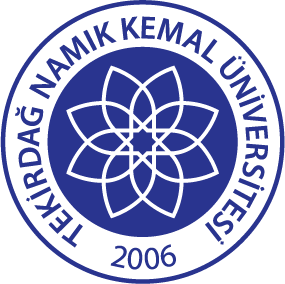 T.C.TEKİRDAĞ NAMIK KEMAL ÜNİVERSİTESİAĞIZ VE DİŞ SAĞLIĞIUYGULAMA VE ARAŞTIRMA MERKEZİDoküman No:     EYS-FRM-194T.C.TEKİRDAĞ NAMIK KEMAL ÜNİVERSİTESİAĞIZ VE DİŞ SAĞLIĞIUYGULAMA VE ARAŞTIRMA MERKEZİYayın Tarihi:29.12.2021T.C.TEKİRDAĞ NAMIK KEMAL ÜNİVERSİTESİAĞIZ VE DİŞ SAĞLIĞIUYGULAMA VE ARAŞTIRMA MERKEZİRevizyon No:0T.C.TEKİRDAĞ NAMIK KEMAL ÜNİVERSİTESİAĞIZ VE DİŞ SAĞLIĞIUYGULAMA VE ARAŞTIRMA MERKEZİRevizyon Tarihi:-T.C.TEKİRDAĞ NAMIK KEMAL ÜNİVERSİTESİAĞIZ VE DİŞ SAĞLIĞIUYGULAMA VE ARAŞTIRMA MERKEZİSayfa No:1/1